CRITERI DI VALUTAZIONE DELLA COMMISSIONE GIUDICATRICEBorsa di ricerca: “Modellazione 3D cardiaca da immagini mediche”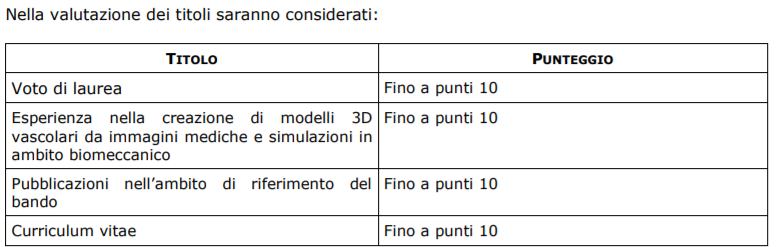 